Муниципальное автономное дошкольное образовательное учреждение «Детский сад № 104 комбинированного вида»Конспектитоговой организованной образовательной деятельностиТема: «В гости к Лесовичку»/средняя группа №4/за 2022 – 2023 уч.годПровела: воспитательвысшей кв.категории Шалдина О.В.г.о. Саранск Цель: выявить уровень  знаний, умений и представлений детей, полученных ими в течении учебного года и закрепить их. Задачи: Образовательные:Закреплять грамматический строй речи;обучать пониманию пространственных отношений двух предметов, выраженных предлогами: над, под, около, за; закреплять умения образовывать «ласковые слова» (с уменьшительно-ласкательным суффиксом); закреплять умения подбирать слова, подходящие по смыслу; закреплять умение согласовывать существительное с прилагательным.
закрепить названия диких животных и их детенышей;закреплять счёт от одного до пяти;Закреплять  отличительные признаки диких животных (зайца), используя мнемотехническую таблицу;закреплять правильное произношение согласных звуков (З,Ж,Ш)Развивающие:Развивать внимание и память;развивать логическое мышление;продолжать расширять словарь за счёт имён существительных;закреплять умение правильно пользоваться обобщающими понятиями.развивать любознательность;развивать познавательную активность, внимание, память, творческие возможности с помощью элементов методики ТРИЗ.Воспитательные:Воспитывать умение работать в коллективе; воспитывать навыки сотрудничества в игре; воспитывать навыки    самостоятельности;воспитывать у детей эмпатию, доброжелательность в общении со сверстниками и взрослыми, оказывать помощь;приучать детей к выполнению элементарных правил культуры поведения.Интеграция образовательных областей: «Речевое развитие», «Социально-коммуникативное развитие», «Художественно-эстетическое развитие», «Познавательное развитие», «Физическое развитие».			Методические приёмы: Сюрпризный момент, художественное слово, загадывание загадок, игровая мотивация, беседа, объяснение, показ, создание проблемной ситуации, хоровые и индивидуальные ответы детей, физкультминутка, пальчиковая гимнастика, дидактические игры.	Предварительная работа:Рассматривание и обсуждение символов диких (волк, заяц, лиса) и домашних животных (коза, корова и др.) по мнемотаблицам;инсценировка отдельных эпизодов из сказок про зайца;пальчиковая игра «Кто в лесочке живёт»;чтение стихотворений про животных;дидактические игры «Кто, где живёт», «Кто что ест», «Как зовут деток»».Оборудование и материалы: клубок ниток, письмо, игрушки (лиса, белка, заяц), макет деревьев (ель, дуб,), макет кустарника, 6 цветов, бабочка, картинки диких и домашних животных, 5 бельчат (картинки), 5 (орехов) картинки, мнемотаблица «Заяц».Раздаточный материал: заготовки для корзинки по количеству детей, 3 полоски цветной бумаги для корзинки, 10 букетиков цветов.ХОД ООДВоспитатель: В круг широкий вижу я встали все мои друзья.Мы сейчас пойдем направо, а теперь пойдем налево.В центр круга соберемся и на место все вернемся,Все друг другу улыбнемся, все в сборе - взрослые и дети,Мы можем начинать, но прежде надо дружно всем «здравствуйте» сказать.Воспитатель: Ребята, какое у вас сегодня настроение? Дети: Хорошее, радостное, веселое. Воспитатель: И у меня тоже хорошее настроение. Посмотрите, у меня в руке        клубок ниток, но не простой, а волшебный. Мы будем передавать его друг другу и произносить волшебные слова (такие как спасибо, пожалуйста и т.д.)(дети передают клубочек друг другу из рук в руки).Воспитатель: Ребята, давайте передадим его нашим гостям, пусть они наполнят клубок с нитками волшебными словам.(Гости подменяют клубочек)Воспитатель: Посмотрите, что стало с нашим клубочком он стал большим.Воспитатель: Ребята, сегодня мне домой почтальон  Печкин принес письмо. Вот послушайте что в письме написано.Письмо от Лсовичка.«Здравствуйте мальчики и девочки. Меня зовут Лесовичок, я смотритель леса, приглядываю за всеми лесными жителями. Приглашаю вас к себе в гости. Для вас подготовил в подарок  дары леса, грибы, орехи, ягоды лесные и красивые полевые цветы.   Дорогу вам ко мне покажут лесные звери.»Воспитатель: Ребята, Лесовичок приглашает к себе в гости. Вы готовы отправится в интересное путешествие?Дети: Да.Воспитатель: Но сначала  повторим правила поведения в лесу.Дети: 1. Надо вести себя в лесу тихо, нельзя шуметь.2. Нельзя разбрасывать мусор, бутылки.3. Нельзя в лесу разводить костёр.4. Нельзя ломать ветки деревьев, топтать траву, рвать редкие цветы.5. Нельзя брать из леса домой животных, птиц, насекомых.Воспитатель: Я ребята, знаю волшебные слова которые нам помогут.Если мы глаза закроемМы волшебный мир откроемО котором не забудем.Раз, два, три прокружитесь, дети в чудесном лесу окажитесь.Воспитатель: Ой, ребята смотрите лисичка. Давайте у нее спросим.Лисичка, лисичка, расскажиЛисичка, лисичка - покажи,Как найти дорожкуК Лесовичку?Лиса: (игрушка). Покажу, конечно. Но я сначала хотела бы что бы вы произнесли чистоговорку .Ес-ес-ес-какой красивый лесСу – су – су - погуляем мы в лесуСу – су – су – как легко дышать в лесуКи-ки-ки – в лесу деревья высокиАть-ать-ать – лес нужно охранятьГу-гу-гу – я природу берегу.Лиса: Ребята, давайте сыграем с вами игру «Четвёртый лишний».Дидактическая игра «Четвёртый лишний»Воспитатель вместе с детьми рассматривает картинки с изображением диких, домашних  животных , травоядных и хищных животных. Лиса: Ребята, какие вы молодцы, идите дальше,  белка покажет вам дорогу. Воспитатель. Смотрите ребята, а вот и белочка. Давайте у нее спросим.Белка, белка - расскажи,Белка, белка - покажи,Как найти дорожкуК Лесовичку.Белка (игрушка). Конечно расскажу, но для начала у меня есть для вас задание, справитесь с ним, скажу как пройти к Лесовичку.Лексическая игра «Кто кем был?»Кем была лиса в детстве... лисенком.Волк... волчонком,Медведь... медвежонком,Еж... ежонком,Белка... бельчонком,А кем я был в детстве... зайчонком.Воспитатель: Ребята, какие вы молодцы, я думаю, что вы справились и с этим заданием. Белочка, а что с тобой, почему ты грустная? Белочка: Я приготовила орешки своим бельчатам, но не знаю, хватит ли на всех орехов.Воспитатель: Белочка не может считать, поможем ей, ребята? (Да).Какие маленькие, пушистые бельчата. (Дети рассматривают бельчат).Д/игра «Веселый счет»Воспитатель:  Посмотрите, как я сосчитаю бельчат: один бельчонок, два бельчонка, три бельчонка, четыре бельчонка, пять бельчат. Воспитатель: Подойди поближе, посчитай бельчат.Дети: Один, два, три, четыре, пять. Молодцы! Воспитатель: А теперь давайте посчитаем, сколько у Белочки орехов.  подойди к корзинке и посчитай. (Дети считают орехи). Воспитатель:  Скажите ребята,  сколько у Белочки орешков? Дети: Четыре. Воспитатель: Молодцы, ребята. Итак, у нас пять бельчат и четыре орешка, всем ли бельчатам достанется орешек?  Воспитатель: Молодцы, правильно, не хватает одного орешка. Кажется у меня в сумке есть один орешек, сейчас посмотрю. (Достает орешек, кладет в корзину). А теперь сколько стало орехов? (Дети считают) всем бельчатам достанется по орешку? (Да).Белочка: Спасибо ребята, вы справились с заданием и мне помогли, идите прямо и встретите зайчика, он вас отведет к леснику.Дети на пути к зайцу попадают на цветочную поляну, над цветами летают бабочки.Д/игра «Веселая бабочка»Воспитатель: Посмотрите, какие цветы ! А кто это там летает?Дети: Бабочка.
Воспитатель:  Посмотрите, куда бабочка села? А сейчас, где она летает? А теперь перелетела куда?  Дети: на цветок, над цветком, перед цветком, за цветком и около цветка.Физкультминутка «Зайка серенький».Зайка серенький сидит (сидя на корточках, шевелим руками, изображая уши заики)И ушами шевелит.Зайке холодно сидеть,  (дрожим стоя).Надо лапочки погреть,  (трут ручку об ручку, хлопают себя по бокам)Зайке холодно стоять,Надо зайке поскакать,  (прыжки на месте)Кто - то зайку напугал,Зайка - прыг и убежал.После физкультминутки воспитатель проводит дыхательную гимнастику.Воспитатель: Ребята, а вот и зайка. Дети  садятся за столы.Воспитатель: Зайка, Зайка - расскажи,Зайка, Зайка - покажи,Как найти дорожкуК Лесовичку.Заяц: Конечно расскажу, но для начала у меня есть для вас задания. Я знаю, что вы умные ребята, вы можете составить обо мне небольшой рассказ. Воспитатель: Конечно можем, а в этом нам поможет мнемотаблица.Составление описательного рассказа о зайчике по мнемотаблице.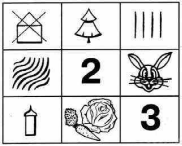 ЗаяцЗаяц – это не домашнее животное, а дикое. Он живёт в лесу. У него четыре лапы. Тело покрыто зимой шерсть.  На голове два длинных уха. У зайца маленький хвостик. Мама – зайчиха своих детёнышей выкармливает молочком. Когда вырастет, заяц ест морковку, траву, капусту.Заяц: Ребята,  какие вы молодцы, правильно ответили. Ноя я приготовил для вас ещё одно задание. Я хотел у вас спросить, вы знаете песенку комарика(з-з-з), песенку жука(ж-ж-ж), песенку ветра(ш-ш-ш), песенка насоса (с-с-с). Воспитатель: Зака, а можно я тебе помогу.Зайчик: Конечно можно.Воспитатель: Давайте поиграем. Я буду называть слова, а вы должны хлопнуть в ладоши, если услышите:Песенку комарика: (З)-зебра, машина, зонтик, зима, снег, забор;Песенку жука (Ж) - живот, жираф, дом, яблоко, жук, ёжик ножик;Песенку ветра (Ш) - шапка, шуба, конфета, шишка, машина.Заяц: Какие молодцы, правились и с этим заданием, а Лесовичок  живет совсем не далеко, вам стоит только повернуться назад и пройти прямо.Воспитатель:  ребята, вот мы и пришли в гости к Лесовичку, проходите и присаживайтесь за столы.Лесовичок: Здравствуйте ребята, как я рад вас видеть. Вам понравилось в лесу?Дети: Да.Лесовичок: А кого вы встретили на своем пути?Дети: Лису, белку и зайца.Лесовичок: Да, они мои главные помощники. Воспитатель: А ещё Лесовичок, мы побывали на поляне с красивыми цветами. Ты разрешишь нам сорвать немного цветов с собой.Лесовичок:  Нет, простите. Вы же знаете, что цветы рвать в лесу нельзя, особенно если они записаны в красную книгу. Но специально для вас я вырастил красивые цветы у себя в саду. И даже приготовил для вас корзинки, под цветы, ягоды, грибы и орехи. Только корзинки я не успел изготвить для вас к вашему приходу.Воспитатель: Лесовичок, ты не переживай. А может мы сами доплетём корзинки. Лесовичок: Хорошо, попробуйте.Воспитатель: Ребята, но прежде чем мы приступим к работе, давайте сделаем пальчиковую гимнастику.Пальчиковая гимнастика.Этот пальчик в лес пошёл, Этот пальчик гриб нашёл,Этот пальчик чистить стал,Этот пальчик жарить стал,Этот пальчик сел и съел,Оттого и потолстел.После пальчиковой гимнастики Лесовичок дарит ребятам цветы и дары леса, ребята прощаются с лесовичком .Воспитатель: Ребята, давайте встанем, возьмем корзинки с цветами и вернёмся в детский сад.Ребята и воспитатель стают в центр группы, воспитатель говорит волшебные  слова: Если мы глаза закроемМы волшебный мир откроемО котором не забудем.Раз, два, три прокружитесь, дети в детском саду окажитесь.Воспитатель: Ребята, вот мы и вернулись в детский сад. Понравилось вам в лесу.Дети: Да.Воспитатель: кого мы встретили на своем пути?Дети: Лесных животных. Лису, белку, зайца.Воспитатель: А мне ребята очень понравилось, то ка вы так хорошо справились с заданиями, которые вам приготовили жители.  Вы молодцы!Давайте скажем до свидания нашим гостям, которые вместе с нами побывали в гостях у Лесовичка.Дети: До свидания.